Веселая ингаляция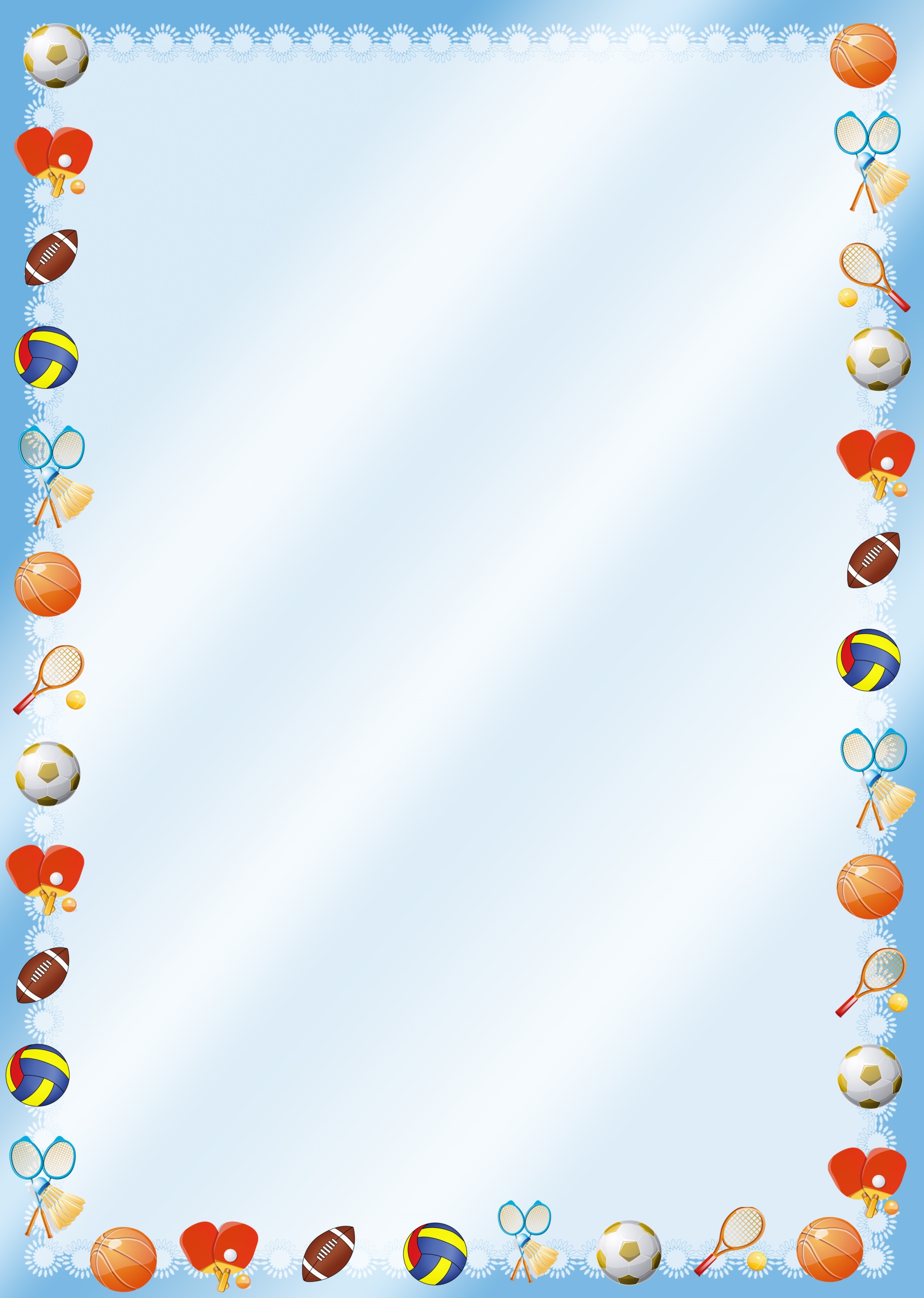 Зима, как правило, приходит не одна; а вместе с ней, как бы этого не хотелось, нас посещают и простуды, и насморк, и кашель... Каждый родитель знает, что действенное средство от кашля - ингаляция, однако заставить ребенка «вдыхать пар с лечебной целью» ох, как не просто!.. А что, если попробовать так?
               «Ароматные облака»		Возьмем кастрюлю, насыпаем туда чайную ложку питьевой соды, по столовой ложке разных трав: мяты, ромашки, шалфея, эвкалиптового листа, зверобоя, липового цвета, сосновых почек (какие есть). Зальем кипятком. Теперь посадим ребенка на стул перед кастрюлей, но не будем укрываться традиционным одеялом, а раскроем зонтик, поставив его так, чтобы пар поднимался к зонту белым теплым облаком! И необычно, и полезно!
           «Волшебник из термоса»Вы наверняка читали своему  ребенку сказку о добром волшебнике - старике Хоттабыче, которого освободил из кувшина мальчик Волька. А попробуйте вместе с ребенком тоже освободить доброго волшебника.Берем термос, бросаем туда мятную таблетку (валидол), наливаем горячую воду и несколько капель йода из пузырька. Теперь закрываем термос и хорошенько его трясем. Ну вот, теперь пора выпускать доброго волшебника. Снимаем крышку, вынимаем пробку! Добрый волшебник - горячий пар - на свободе! Пусть теперь ребенок наклонится над отверстием (не очень низко) и дышит. Добрый волшебник поможет справиться с болезнью. 